В соответствии с пунктами 2 и 3 статьи 6 Устава Молочного союза России (РСПМО) члены Молочного союза России извещаются, и приглашаются:08 ФЕВРАЛЯ 2023 (среда), Москва, 13:00 (Мск.)на ГОДОВОЕ ОБЩЕЕ СОБРАНИЕ ЧЛЕНОВ СОЮЗА(участие делегатов только по доверенностям от предприятий-членов Союза)Повестка дня общего собрания:1. Об утверждении отчета Дирекции о работе Молочного союза России в 2022 году.2.	Об утверждении отчета Ревизионной комиссии Молочного союза России в 2022 году.3. О внесении изменений в состав Совета Молочного союза России.4. Разное.Место проведения - Москва, Экспоцентр на Красной Пресне, Краснопресненская наб., 14, зал Стеклянный купол. Просьба иметь доверенность с правом представлять предприятие-члена Союза и участвовать в голосовании на ГОДОВОМ СОБРАНИИ (образец доверенности на сайте Союза по ссылке – www.dairyunion.ru). Собрание состоится в рамках XXI Всероссийского съезда производителей и переработчиков молока, который имеет программу:11:00 – пленарная сессия с участием представителей Правительства РФ, Совета Федерации, Государственной Думы, министерств и ведомств13:00 – годовое общее собрание членов Молочного союза России.Просьба, пройти предварительную регистрацию в срок до 7 февраля (вторник) по ссылке http://dairyunion.ru/zapis-na-uchastie/. Если представитель члена Союза уже прошел регистрацию на Всероссийский съезд, то регистрироваться на Годовое собрание членов нет необходимости. Контакты для связи по вопросам: abrosimova@dairyunion.ru +7 915 1105929 (Абросимова Светлана Всеволодовна, руководитель группы по разработке нормативных документов),info@dairyunion.ru +7 985 767 53 71 (Рыбин Александр Владимирович, заместитель директора Союза). 	С уважением,						Л.Н. Маницкая, к.э.н.,Председатель ОС при Россельхознадзоре						Член Совета по АПК при СФ ФС РФЧлен ЭС АПК при ФАС РФ						Член Комитета ТПП РФ по развитию АПК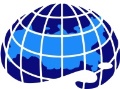 РОССИЙСКИЙ СОЮЗ ПРЕДПРИЯТИЙ МОЛОЧНОЙ ОТРАСЛИ(Молочный союз России)ул. Солянка, 15/18, стр.4, Москва, 109028, тел/факс 7(499) 678-4778/доб.3181-3186Для почты: ул. Новый Арбат, 36/9, Москва, 121099,e-mail: info@dairyunion.ru   http://www.dairyunion.ruРОССИЙСКИЙ СОЮЗ ПРЕДПРИЯТИЙ МОЛОЧНОЙ ОТРАСЛИ(Молочный союз России)ул. Солянка, 15/18, стр.4, Москва, 109028, тел/факс 7(499) 678-4778/доб.3181-3186Для почты: ул. Новый Арбат, 36/9, Москва, 121099,e-mail: info@dairyunion.ru   http://www.dairyunion.ruРОССИЙСКИЙ СОЮЗ ПРЕДПРИЯТИЙ МОЛОЧНОЙ ОТРАСЛИ(Молочный союз России)ул. Солянка, 15/18, стр.4, Москва, 109028, тел/факс 7(499) 678-4778/доб.3181-3186Для почты: ул. Новый Арбат, 36/9, Москва, 121099,e-mail: info@dairyunion.ru   http://www.dairyunion.ruРОССИЙСКИЙ СОЮЗ ПРЕДПРИЯТИЙ МОЛОЧНОЙ ОТРАСЛИ(Молочный союз России)ул. Солянка, 15/18, стр.4, Москва, 109028, тел/факс 7(499) 678-4778/доб.3181-3186Для почты: ул. Новый Арбат, 36/9, Москва, 121099,e-mail: info@dairyunion.ru   http://www.dairyunion.ruВЕСЬМА ВАЖНО!Руководителю предприятиямолочной отрасли - участнику Молочного союза России(по списку)ВЕСЬМА ВАЖНО!Руководителю предприятиямолочной отрасли - участнику Молочного союза России(по списку)Исх.01-001от09.01.2023О Годовом общем собрании членов Молочного союза РоссииО Годовом общем собрании членов Молочного союза РоссииО Годовом общем собрании членов Молочного союза РоссииО Годовом общем собрании членов Молочного союза РоссииО Годовом общем собрании членов Молочного союза РоссииО Годовом общем собрании членов Молочного союза РоссииО Годовом общем собрании членов Молочного союза РоссииО Годовом общем собрании членов Молочного союза России